Welcome!Your CX system provides access to voice, fax, and email messages. Printing the VM Pocket GuideThis VM Pocket Guide has been produced as a completely editable Microsoft Word document. To produce it, do the following:Print the document double-sided. The margins of this document are set at .5”. If Microsoft Word produces a dialog box reading “The margins of this Document are set outside of the printable area,” select Yes.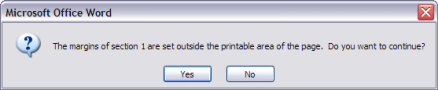 Cut the document along the lower dotted line.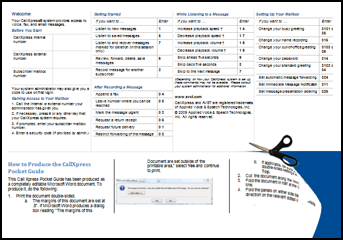 Fold the document in half at the center dotted line.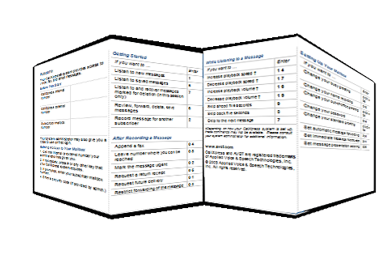 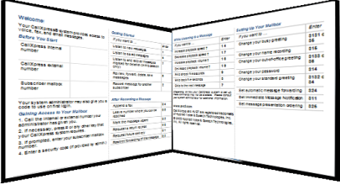 Fold the panels on either side back the opposite direction on the relevant dotted lines.www.avst.com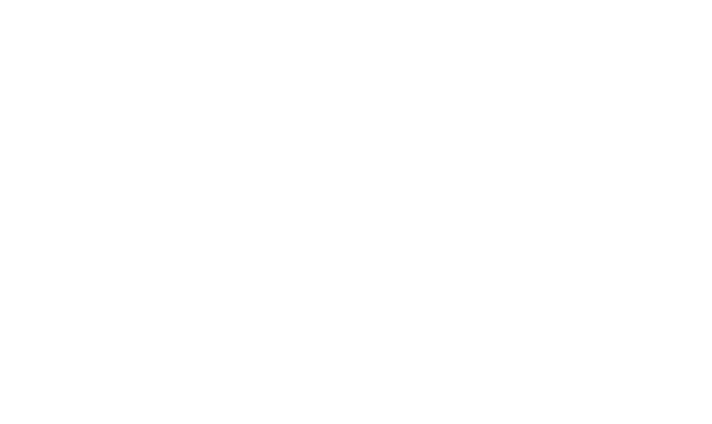 © 2018 Applied Voice & Speech Technologies, Inc. (AVST). No part of this publication may be reproduced, transmitted, transcribed, stored in a retrieval system, adapted, or translated into any language in any form by any means without the written permission of AVST.  Trademarks, service marks, products names, company names or logos of AVST are protected by trademark and other laws of the United States, as well as international conventions and the laws of other countries.  Other such properties that are not owned by AVST may not be used without the express permission from their owners. * Depending on how your CX system is set up, these commands may not be available. Please consult your system administrator for additional information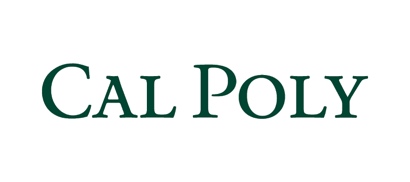 Editing This DocumentThis document is an editable Microsoft word document. Extensions, codes and text can be edited simply by clicking on the area to be edited, making changes and re-saving the document before production. NOTEWe recommend saving the edited document with a new file name, so that a copy of the original document is preserved.Changing the LogoClick on the logo image to select it. Do one of the following:In Word 2007 and later, right-click the logo and select Change Picture | From a file.In earlier versions of Word, select Insert | Picture.In the Insert Picture dialog box, browse to the new logo file and click the Insert button.The new logo replaces the older logo.NOTEThe new logo should be no more than 2” wide and 2” tall. A *.png file is recommended.